 АДМИНИСТРАЦИЯ 
ЛЕНИНСКОГО МУНИЦИПАЛЬНОГО РАЙОНА
ВОЛГОГРАДСКОЙ ОБЛАСТИ______________________________________________________________________________РАСПОРЯЖЕНИЕОт 03.06.2019         № 63-р § 1О создании муниципальной рабочей группы по внедрению персонифицированного дополнительного образования детейВ целях реализации регионального проекта «Успех каждого ребёнка», внедрения персонифицированного дополнительного образования детей на территории Ленинского муниципального района; Создать муниципальную рабочую группу по внедрению персонифицированного дополнительного образования детей на территории Ленинского муниципального района.Утвердить состав рабочей группы по внедрению персонифицированного дополнительного образования детей на территории Ленинского муниципального района (прилагается).Утвердить Положение о муниципальной рабочей группе по внедрению персонифицированного дополнительного образования детей на территории Ленинского муниципального района (прилагается).Контроль исполнения распоряжения возложить на начальника отдела образования администрации Ленинского муниципального района Т.Ю. Чуланову.Глава администрацииЛенинского муниципального района				   Н.Н. ВарваровскийУТВЕРЖДЕН
распоряжением администрацииЛенинского муниципального районаот 03.06.2019 № 63-р § 1Состав муниципальной рабочей группы по внедрению персонифицированного дополнительного образования детей на территории Ленинского муниципального районаУТВЕРЖДЕНО
распоряжением администрацииЛенинского муниципального районаот 03.06.2019 № 63-р § 1Положение о муниципальной рабочей группе по внедрению персонифицированного дополнительного образования детейна территории Ленинского муниципального районаОбщие положения Муниципальная рабочая группа по внедрению персонифицированного дополнительного образования детей в Ленинском муниципальном районе  (далее – Рабочая группа) является временным действующим совещательным органом при администрации Ленинского муниципального района.Рабочая группа в своей деятельности руководствуется законодательством Российской Федерации, федеральным и региональным законодательством, муниципальными нормативными правовыми актами, а также настоящим Положением. Рабочая группа образована в целях внедрения персонифицированного дополнительного образования детей на территории Ленинского муниципального района.Решения Рабочей группы учитываются органами местного самоуправления при принятии решений в части внедрения персонифицированного дополнительного образования детей на территории Ленинского муниципального района.Положение о муниципальной рабочей группе по внедрению персонифицированного дополнительного образования детей на территории Ленинского муниципального района (далее – Положение) и состав Рабочей группы утверждаются администрацией Ленинского муниципального района.Состав Рабочей группыВ состав Рабочей группы входят представители муниципальных органов власти в сфере образования, управления финансов, культуры, физической культуры и спорта, муниципальных организаций дополнительного образования. Председателем Рабочей группы является глава администрации Ленинского муниципального района.Заместителем председателя Рабочей группы является начальник отдела образования администрации Ленинского муниципального района.Председатель Рабочей группы осуществляет руководство Рабочей группой. Секретарем Рабочей группы является ведущий специалист отдела образования администрации Ленинского муниципального района.В заседаниях Рабочей группы по согласованию с председателем Рабочей группы могут принимать участие не являющиеся членами Рабочей группы приглашенные представители органов местного самоуправления Ленинского муниципального района, муниципальных организаций Ленинского муниципального района, представители средств массовой информации без права совещательного голоса. Организационно-техническое обеспечение деятельности Рабочей группы осуществляет администрация Ленинского муниципального района. Полномочия Рабочей группыРабочая группа обладает следующими полномочиями: Запрашивать и получать от органов местного самоуправления Ленинского муниципального района информацию, документы и материалы, необходимые для решения задач, возложенных на Рабочую группу. Проводить заседания Рабочей группы, рассматривать предложения по проблемам внедрения персонифицированного дополнительного образования детей на территории Ленинского муниципального района.Заслушивать на своих заседаниях представителей органов местного самоуправления Ленинского муниципального района, образовательных организаций Ленинского муниципального района, доклады и отчеты членов Рабочей группы о результатах решения возложенных на них задач, определяемых настоящим Положением. Принимать решения и осуществлять контроль за выполнением принятых в соответствии с протоколами заседаний Рабочей группы решений и поручений по вопросам, входящим в компетенцию Рабочей группы. Участвовать в разработке проектов правовых актов по вопросам, относящимся к компетенции Рабочей группы. Осуществлять сотрудничество с аналогичными структурами по вопросам изучения и распространения положительного опыта по внедрению персонифицированного дополнительного образования. Взаимодействовать со средствами массовой информации в целях всестороннего разъяснения проводимых мероприятий по внедрению персонифицированного дополнительного образования детей на территории Ленинского муниципального района, а также информирования населения о внедрении персонифицированного дополнительного образования детей и результатах деятельности Рабочей группы. Осуществлять иные полномочия, необходимые для решения задач, возложенных на Рабочую группу. Организация деятельности Рабочей группыРабочая группа осуществляет свою деятельность в соответствии с планом работы, утверждаемым председателем Рабочей группы. Рабочая группа самостоятельно принимает внутренние документы, регламентирующие его работу. Заседания Рабочей группы проводятся по мере необходимости, но не реже одного раза в месяц. Дата, время и место проведения заседания определяются по решению председателя Рабочей группы. Заседание Рабочей группы правомочно, если на нем присутствует более 50 процентов от общего числа членов. Заседания Рабочей группы проводятся под руководством председателя Рабочей группы. В его отсутствие руководство осуществляется заместителем председателя Рабочей группы. Решения Рабочей группы принимаются простым большинством голосов присутствующих на заседании членов. На заседании Рабочей группы ведется протокол, в котором фиксируются принятые Рабочей группой решения. Протокол подписывается председателем и секретарем Рабочей группы. Внесение изменений и дополнений в протоколы заседания, решения и иные регламентирующие работу документы допускается исключительно по решению Рабочей группы. Члены Рабочей группы вправе участвовать в обсуждении вопросов, внесенных на заседание, при необходимости готовить заключения по проектам решений, вносить предложения по созыву внеочередных и выездных заседаний Рабочей группы. Члены Рабочей группы участвуют в заседаниях Рабочей группы лично и не вправе делегировать свои полномочия другим лицам. В случае невозможности присутствовать на заседании член Рабочей группы обязан заблаговременно уведомить об этом секретаря. Деятельность Рабочей группы прекращается по решению администрации Ленинского муниципального района.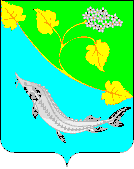 Варваровский Николай Николаевич-глава администрации Ленинского муниципального района, председатель рабочей группыЧуланова Татьяна Юрьевна-начальник отдела образования администрации Ленинского муниципального района, председатель рабочей группы;Губина Анастасия Геннадьевна-ведущий специалист отдела образования администрации Ленинского муниципального района, секретарь рабочей группы.Члены рабочей группы:ЗайцевАлександр Владимирович-начальник отдела по социальной политике администрации Ленинского муниципального района;Иванова Гельширя Рушановна-начальник юридического отдела администрации Ленинского муниципального района;Миловацкий Анатолий Евгеньевич-директор муниципального казенного учреждения дополнительного образования «Ленинская ДЮСШ» Ленинского муниципального района Волгоградской области;Наурзалиева Рушания Равильевна-директор муниципального бюджетного образовательного учреждения дополнительного образования «Ленинская детская школа искусств» Ленинского муниципального района Волгоградской области;Паршева Ирина Геннадьевна-директор муниципального бюджетного образовательного учреждения дополнительного образования детей «Ленинский ДЮЦ» Ленинского района Волгоградской области;ПотёмкинаНаталья Валерьевна-главный специалист отдела образования администрации Ленинского муниципального района;Славакова Наталья Сергеевна-директор муниципального казенного учреждения «Централизованная бухгалтерия».Слобунов Денис Александрович-начальник финансового отдела администрации Ленинского муниципального района;ШалаеваОльга Фёдоровна-заместитель главы администрации, начальник отдела экономики администрации Ленинского муниципального района.